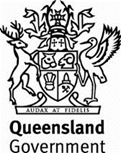 Annexure MRTS84.1Annexure MRTS84.1Annexure MRTS84.1Annexure MRTS84.1Deck Wearing SurfaceDeck Wearing SurfaceDeck Wearing SurfaceDeck Wearing SurfaceSpecific Contract RequirementsSpecific Contract RequirementsSpecific Contract RequirementsSpecific Contract RequirementsContract Number Contract Number Contract Number Note:Note:Clause references within brackets in this Annexure refer to Clauses in the parent Technical Specification MRTS84 unless otherwise noted.Clause references within brackets in this Annexure refer to Clauses in the parent Technical Specification MRTS84 unless otherwise noted.Clause references within brackets in this Annexure refer to Clauses in the parent Technical Specification MRTS84 unless otherwise noted.Clause references within brackets in this Annexure refer to Clauses in the parent Technical Specification MRTS84 unless otherwise noted.Deck wearing surfaceBitumen based crack sealant – Approved products (Clause 5.2)Deck wearing surfaceBitumen based crack sealant – Approved products (Clause 5.2)Deck wearing surfaceBitumen based crack sealant – Approved products (Clause 5.2)Deck wearing surfaceBitumen based crack sealant – Approved products (Clause 5.2)Deck wearing surfaceBitumen based crack sealant – Approved products (Clause 5.2)    The following products are approved for use as bitumen based crack sealants.    The following products are approved for use as bitumen based crack sealants.    The following products are approved for use as bitumen based crack sealants.    The following products are approved for use as bitumen based crack sealants.Concrete surface primer – Approved products (Clause 6)Concrete surface primer – Approved products (Clause 6)Concrete surface primer – Approved products (Clause 6)Concrete surface primer – Approved products (Clause 6)Concrete surface primer – Approved products (Clause 6)     The following products are approved for use as concrete surface primer.     The following products are approved for use as concrete surface primer.     The following products are approved for use as concrete surface primer.     The following products are approved for use as concrete surface primer.Type of waterproof membrane (Clause 10.1)Type of waterproof membrane (Clause 10.1)Type of waterproof membrane (Clause 10.1)  The waterproof membrane shall be  The waterproof membrane shall be  The waterproof membrane shall be  The waterproof membrane shall beType AType AType BType BSupplementary requirements (Clause 12)Supplementary requirements (Clause 12)The following supplementary requirements shall apply.